ROTARY INTERNATIONAL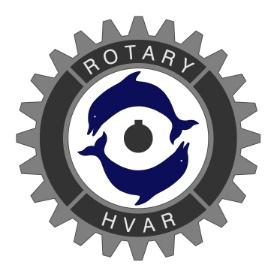 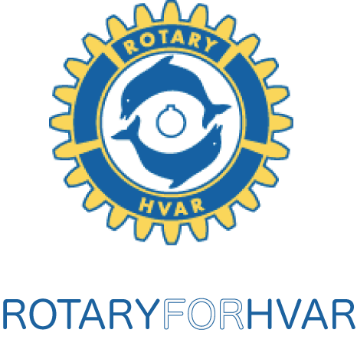 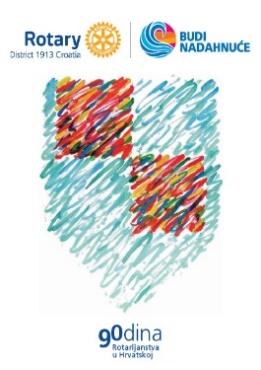 DISTRICT 1913ROTARY KLUB HVARCROATIAHvar, 24. 08. 2023. g.Rotary klub Hvar objavljujeNATJEČAJza dodjelu stipendija redovitim studentima i srednjoškolcima za 2023./2024. godinuPravo sudjelovanja na natječaju imaju svi redovito upisani studenti i učenici srednjih škola sa otoka  Hvara: ako imaju prijavljeno prebivalište na otoku Hvaru, ako ne ostvaruju pravo na stipendiju po nekoj drugoj osnovi, ako im prosjek ocjena u prethodnom razdoblju iznosi najmanje 3,5 ili više, ako su slabijeg socijalno-ekonomskog statusa.Stipendije se dodjeljuju sukladno rang listi prema ostvarenim bodovima na temelju Pravilnika o stipendiranju učenika i studenata RC Hvar od 12. svibnja 2023. godine.Isti student/učenik može, ako zadovolji uvjete natječaja, ishoditi stipendiju i tijekom više studijskih godina. Stipendije se dodjeljuju za razdoblje od 10 mjeseci (rujan-lipanj) u mjesečnom iznosu od 150 E za učenike i studente koje nastavljaju školovanje u obrazovnim institucijama izvan otoka Hvara te 75 E za učenike koji nastavljaju školovanje u obrazovnim institucijama otoka Hvara.Dodjeljuju se 3 stipendije.Prijave se podnose na propisanom obrascu koji čini sastavni dio ovog Natječaja a kojem je priložen popis potrebne dokumentacije te se može podići u Srednjoj školi Hvar i izdvojenoj lokaciji u Jelsi, na Facebook stranici „Rotary klub Hvar“ te na webu ww.rotary.hr. Za sve dodatne informacije, svi zainteresirani mogu se obratiti na tel: 0915042286.Prijave na natječaj dostavljaju se do 23. rujna 2023.  godine na adresu: Rotary klub Hvar, Biskupa Jurja Dubokovića 74, 21450 Hvar, neposredno ili putem pošte u omotnicama s naznakom “Natječaj za dodjelu stipendija RC Hvar”.Predsjednik: Nikola Lupi s. r.